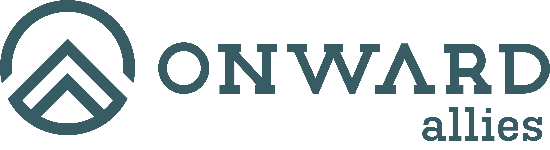 Help support other local alumni in your areaWe are currently seeking to expand our “Onward Ally” database! Connect and spread your experience, strength, and  hope with other alumni in your area.Minimum Requirements-Clean/sober for 6 or more consecutive months-Willing to be of service to other alumni in your areaAs an Onward Ally contact, you will help us enhance The Meadow’s message and offer a continuum of support for those in     our  Meadows Behavioral Healthcare Alumni Association.Onward Allie Contact Release:I hereby give the Onward Meadows Behavioral Healthcare Alumni Association permission to use the information provided on this form for the primary purpose of utilizing my experience, strength, and hope to be of service to other alumni who will be in my area of residence. I understand that I can opt out of this release at any time. I am authorizing Onward Meadows Behavioral Healthcare           to give my first name, last initial, and phone number to members of the Onward Meadows Behavioral Healthcare AlumniAssociation. I understand that I will be contacted by an Onward Meadows Behavioral Healthcare staff member prior to my information  being shared with another alumnus/alumna.X			Date:		 (Signature of Onward Ally Alumnus/Alumna)Please print below:Date of Sobriety:		Age: 18-25:	26-35:	36-45:	46-55:	56+: 	Name: 	Male: 	Female: 	Email Address: 	Phone:			City:	State:	 Best time to call: AM:	PM: 	I attend meetings and can be a contact for:______________________________________________________________________________________________________Add any additional comments that you think would explain why you would be a good contact:Return form to rosie.martinez@meadowsbh.com  by sending it to MBH Onward Alumni Association, 3400 North Sabin Road, Wickenburg, AZ 85390